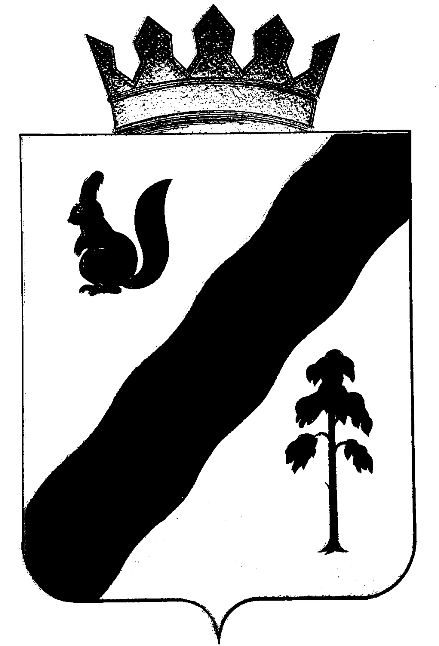 ПОСТАНОВЛЕНИЕАДМИНИСТРАЦИИ ГАЙНСКОГО МУНИЦИПАЛЬНОГО ОКРУГАПЕРМСКОГО КРАЯОб утверждении ликвидационного баланса МУП «ЖКХ» (п. Верхняя Старица)            В соответствии с частью 6 статьи 63 Гражданского кодекса Российской Федерации, пунктом 10 Плана ликвидационных мероприятий МУП «ЖКХ» (п. Верхняя Старица), утвержденного постановлением Администрации Гайнского муниципального округа от 01.03.2021 г. № 142,         администрация Гайнского муниципального округа ПОСТАНОВЛЯЕТ:1.Утвердить прилагаемый ликвидационный баланс МУП «ЖКХ» (п. Верхняя Старица).        2.Настоящее постановление вступает в силу с момента его подписания и подлежит размещению на официальном сайте администрации Гайнского муниципального округа в информационно-телекоммуникационной сети Интернет и опубликованию в газете «Наше время».        3.Контроль за исполнением постановления возложить на и.о. заместителя главы по экономике и финансам О.В. Харину.Глава муниципального округа – глава администрации Гайнского муниципального округа                                               Е.Г. Шалгинских25.08.2021№744